	    Collège : 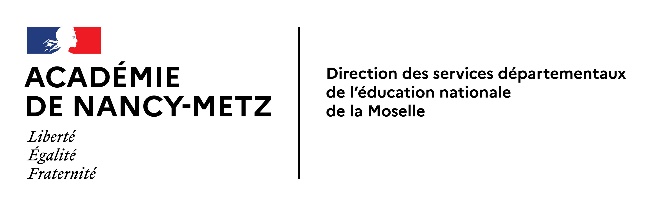 Année scolaire :PROJET INDIVIDUEL DE L’ÉLEVE « La SEGPA offre une prise en charge globale dans le cadre d’enseignements adaptés, fondée sur une analyse approfondie des potentialités et des lacunes de l’élève. […] L’adaptation des enseignements dispensés aux élèves passe par l’aménagement des situations, des supports et des rythmes d’apprentissage, l’ajustement des démarches pédagogiques et des approches didactiques » (extraits de la  circulaire n°2015-176 du 28 octobre 2015)NOM et Prénom : 			Date de naissance :  			 PPS : OUI - NON Division :				Nombre d'élèves : 			Professeur référent :* les représentants légaux sont informés que les informations du présent document peuvent être archivées numériquementPériode du ………………….…. au …………………………L’objectif du présent document est d’aider l’élève à atteindre les compétences de fin de cycle en mettant en œuvre des stratégies au sein de la classe et en l’outillant pour contourner / surmonter ses difficultés.Domaines de réussite de l’enfant / l’élève (à renseigner en prenant appui sur un entretien individuel réalisé avec l’élève)Difficultés rencontrées (à contourner et/ou à surmonter) pour aider l’élève à atteindre les compétences de fin de cycle (à renseigner en prenant appui des grilles d’observations annexées au présent document).Analyse des difficultés rencontrées pour aider l’élève à atteindre les compétences de fin de cycle (à renseigner en prenant appui des grilles d’observations annexées au présent document) Informations complémentaires (suivi extérieur, …)Signature précédée du nom écrit lisiblementSignature précédée du nom écrit lisiblementSignature précédée du nom écrit lisiblementSignature précédée du nom écrit lisiblementElèveReprésentants légaux*Professeur(s)Directeur adjoint chargé de la SEGPADifficultés les plus pénalisantes à contourner et / ou à surmonter.(choix de deux ou trois compétences à développer parmi celles qui sont les plus pénalisantes pour l’élève )Stratégies mises en œuvre durant les séances en fonction des besoins de l’élève(démarche pédagogique, outils proposés à l’élève pour l’aider à contourner et / ou surmonter ses difficultés …)Critères d’évaluation permettant de mesurer l’efficacité des actions menées Progrès constatés au regard des critères d’évaluation définis